PRIRODA  I  DRUŠTVO: Doba dana,  dani  u  tjednuProšloga  tjedna  počeli  smo  učiti  o  dobima  dana. Zato  sad  u  svoju  bilježnicu  napiši  što  radiš  ujutro, što  prijepodne, što  poslijepodne  a  što  navečer. Možeš  i  nacrtati!Zatim  riješi  listiće  o  tome  koje  smo  već  zalijepili  u bilježnice.U  radnoj  bilježnici  trebale  bi  biti riješene  64. I  65. str. .Sada  možeš  slobodno  početi  i  rješavati  svoj istraživački  projekt  Proljeće, koji  ste  dobili  prošloga  tjedna.  Samo  pomalo  i uživajte!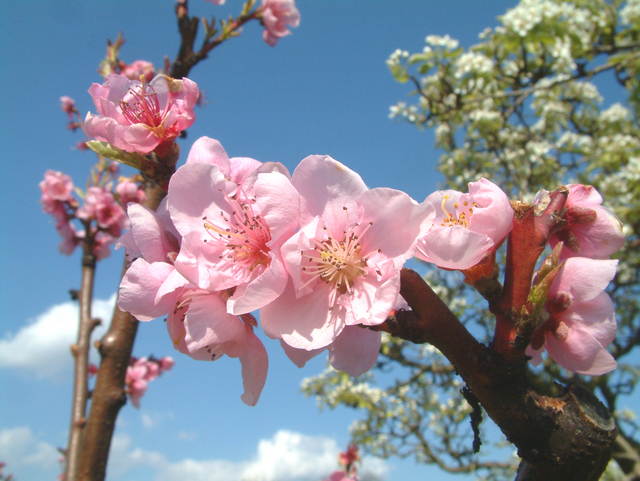 